AULA 12 – SEQUÊNCIA DIDÁTICA – POEMA: “LEILÃO DE JARDIM” DO DIA 31/08/2020 A 04/09/2020OS ALUNOS DEVERÃO LER EM VOZ ALTA O POEMA LEILÃO DO JARDIM, APÓS A LEITURA LER COM ATENÇÃO AS PALAVRAS A ATIVIDADE 5 (CINCO) A SEGUIR, LIGANDO AS PALAVRAS COM SUAS RESPECTIVAS RIMAS. EM SEGUIDA LER AS PALAVRAS DA TABELA E EMUMERAR QUANTO AO NÚMERO DE SÍLABAS E LETRAS. NA SEQUÊNCIA, FAZER LEITURA, INTERPRETANDO AS SITUAÇÕES PROBLEMA, COPIAR NO CADERNO, MONTAR AS OPERAÕES E CONCLUIR COM A RESPOSTA ESCRITA.ATIVIDADE 5:RELACIONE AS RIMAS ENTRE AS PALAVRAS E LIGUE:ATIVIDADE 6:LEIA AS PALAVRAS E COMPLETE A TABELA COM O QUE SE PEDE:ATIVIDADE  7:  COPIE AS SITUAÇÕES PROBLEMA NO CADERNO:MARIA IMAGINOU O SEU PRÓPRIO JARDIM. NELE HÁ 15 BORBOLETAS E 12 PASSARINHOS REPOUSANDO NAS FLORES. QUANTOS ANIMAIS HÁ AO TODO REPOUSANDO NO JARDIM IMAGINADO POR MARIA?OPERAÇÃO                                                           RESPOSTA:NUM JARDIM TINHA 22 FORMIGUINHAS INDO PARA O FORMIGUEIRO. APARECEU UMA CIGARRA E COMEU 10 FORMIGUINHAS. QUANTAS FORMIGUINHAS SOBRARAM? OPERAÇÃO                                                           RESPOSTA: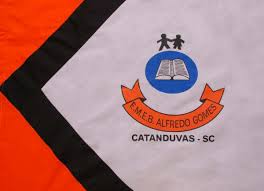 ESCOLA MUNICIPAL DE EDUCAÇÃO BÁSICA ALFREDO GOMES.DIRETORA: IVÂNIA NORA.ASSESSORA PEDAGÓGICA: SIMONE ANDRÉA CARL.ASSESSORA TÉCNICA ADM.: TANIA N. DE ÁVILA.PROFESSORA: ROSELI DE LUCCADISCIPLINA: TODASCATANDUVAS – SCANO 2020  - TURMA 2° ANO MATUTINO FLORESJARDINEIROPASSARINHOSCHÃOCARACOLPRIMAVERAHERASOLFORMIGUEIROCORESCANÇÃONINHOSPALAVRANÚMERO DE SÍLABASNÚMERO DE LETRASSOLOVOSCARACOLJARDIMCORESPRIMAVERABORBOLETASPASSARINHOS